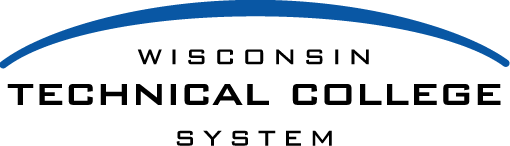 Autism Spectrum Disorders (ASD)Quick Guidefor Wisconsin Technical College System (WTCS) Staff2015Please see your technical college special services staff for additional information and assistance.This Guide is available in alternative formats on request.The Wisconsin Technical College System (WTCS) is in compliance with state and federal equal opportunity and affirmative action laws and regulations including Title VII of the 1964 Civil Rights Act, the Age Discrimination in Employment Act, Title VI of the 1964 Civil Rights Act, the Equal Pay Act of 1963 as amended, Title IX of the 1972 Education Amendments, and Section 504 of the 1973 Rehabilitation Act, the Wisconsin Fair Employment Law, the Office of Civil Rights Vocational Education Program Guidelines for the Elimination of Discrimination and Denial of Services on the Basis of Race, Color, National Origin, Sex and Handicap, the Americans with Disabilities Act, and other applicable state or federal legislation. It is the policy of the WTCS not to discriminate by reason of age, race, creed, color, disability, marital status, sex, national origin, ancestry, sexual orientation, arrest record, conviction record, membership in the National Guard, state defense force or any other reserve component of the military forces of the United States, or this state or use or nonuse of lawful products off the employer’s premises during nonworking hours. Inquiries regarding equal opportunity may be directed to the Wisconsin Technical College System, P.O. Box 7874, Madison, Wisconsin 53707-7874; telephone (608) 267-9745 or Telecommunications Device for the Deaf (TDD)(608) 267-2483. Internet: www.wtcsystem.eduFor additional copies of the ASD Quick Guide for WTCS Staff, please contact:Thomas Heffron Education DirectorDisability Services/Financial Aid Wisconsin Technical College System Office (WTCS)4622 University AvenuePO Box 7874Madison, WI 53707-7874ORPlease access: http://mywtcs.wtcsystem.edu/student-success/student-services/disability-servicesfor an electronic copy.The purpose of this guide is to offer basic information and guidance for staff within the WTCS. The guide is not research based, but includes experience-based knowledge from WTCS staff who worked directly with students on the Spectrum.AcknowledgmentThe WTCS ASD Work Group developed and composed the ASD Guide for WTCS Staff in 2013-2014. The WTCS thanks the following individuals for their efforts and dedication:Thomas Heffron, WTC System OfficeElizabeth Bremer, Madison Area Technical College (MATC-Madison) Marilyn Fayram, Madison Area Technical College (MATC-Madison) Lori Garvey, Southwest Wisconsin Technical College (SWTC) Colleen Gonzalez, Waukesha County Technical College (WCTC) Bruce Rathe, Fox Valley Technical College (FVTC)Rachel Weber, Moraine Park Technical College (MPTC)PurposeThe purpose of this guide is to provide information and educational strategies for Wisconsin Technical College System (WTCS) faculty and staff who work with students on the Autism Spectrum. All strategies in this guide will not pertain to all students with Autism Spectrum Disorder (ASD) and some of them may even be helpful to students who are not on the Spectrum.Many students with ASD are completely aware of strategies that are effective for them in the classroom. It is critical and incredibly helpful to include the student in the discussion of accommodations and classroom management strategies.Students on the Spectrum may exhibit behaviors different than what is expected or familiar; nevertheless these students have much to contribute and teach us about working with unique individuals. We hope you will find your work with these students both rewarding and exhilarating.REMEMBER, at every WTCS campus there are trained Disability Service professionals who can help with students on the Autism Spectrum. Strategies in this guide should be used in conjunction with Disability Services and other campus resources. Please note that district policies and procedures such as, Federal Educational Rights Privacy Act (FERPA) and Code of Conduct, still apply. This guide is to offer basic information and guidance; it is not state policy nor research-based, but includes experience-based knowledge from WTCS staff who worked directly with students on the Spectrum.WTCS Disability Services link, which includes a contact list of Disability Services Coordinators/Staff at each district: http://mywtcs.wtcsystem.edu/student-success/student- services/disability-servicesTABLE OF CONTENTSSection	PageSection IIntroductionIn 2009, the WTCS ASD workgroup developed and distributed an ASD guide for WTCS staff. It was our initial effort to offer WTCS staff information and guidance as it relates to students who are on the Autism Spectrum. Since 2009, there has been an explosion of public information relative to ASD and many more students are self-identifying as being on the Autism Spectrum.The WTCS system, itself, has seen a steady increase in students with ASD who attend our technical colleges. WTCS has seen a 94% increase in attendance from students with ASD from 1994-2014. In 2013-2014, WTCS served 450 students who disclosed an ASD diagnosis. The percentage of youth with ASD that participate in postsecondary education and training programs is at or above the participation of youth with disabilities statewide. In addition, 20% of the students with ASD that have exited high school in 2014 participated in a Technical College Program leading to a two-year degree.Due to these positive developments, the WTCS staff thought it was time to revise the guide, creating a "quick guide" primarily for those WTCS staff without specialized disability training. Since 2009, we have had much more experience in working with students with ASD.  WTCS staff have developed many different instructional strategies for integrating students with ASD into the classroom, helping these students get the greatest benefit from their college experience. Many of these strategies incorporate the principles of Universal Design; thus, are beneficial for other students with disabilities as well.Section IIHow to Use This GuideThis guide is divided into sections with general characteristics/behaviors and related strategies for understanding and working with students on the Spectrum. These strategies are not necessarily related to legally mandated Americans with Disabilities Act and Amendments accommodations.Here are some recommended steps in using this guide:Think about current situation regarding studentRefer to the relevant section listed in the Table of ContentsOn the left hand side you will find an Explanation of characteristics/behaviorsOn the right hand side you will find related StrategiesPlease refer to the student’s approved list of accommodations and work with the student and a Disability Specialist to determine which strategies are most appropriateImplement approved strategyProvide feedback to Disability Specialist regarding effectiveness of strategyAdditional resources and information are provided in the appendices.Appendix A: “I have a student who…” lists various student situations/behaviors and offers suggestions for addressing those areas.Appendix B: Class Participation Guide for Student with ASD, an example of conversations to establish rules with students.Appendix C: Assignment Submitted by Student with ASD, an essay written by a student with ASD addresses how he is different from his sister who has no diagnosed disability.Appendix D: Strengths of People with ASD, characteristics which can be used to enhance the successful learning experience of students with ASD.Section IIIObserved CharacteristicsRigidity/RoutineExplanation	StrategyStudent might appear stubborn; unwilling to bend, and may not like changeMight respond to change with inappropriate language or actionsMight have a routine or ritual that they must perform, i.e., using the same door, choosing the same seat, or taking the same routeConcrete ThinkingExplanationStudents with ASD focus on details first as opposed to the overall conceptStudents with ASD often times may "under generalize"Personal InteractionExplanationMany students with ASD may appear disinterestedMay try not to participate for fear of criticismAppear to be poor team playersMight be cynical about not fitting in and the illogical way most other individuals behaveAdvance notice of changes; post changesPost information to online learning platformAssess the need for the whole class to have set procedures or to make their ownStrategyDo not assume the student has prior knowledge of concepts or can generalizeUse literal, explicit, and concrete examples when possibleExplain basic tasks and knowledge specifically and sequentiallyStrategyRemember that many students have more reserved personalitiesRules can be used to provide a civil and safe environmentReinforce the ways students can contribute in classroom participationGive examples of equitable contributions; especially in group activitiesSection IVClassroom FunctioningThis section will review the following Classroom Functioning points…Disruptive BehaviorDistractionsPersonal InteractionDisruptive BehaviorExplanationStudent may raise hand often and contribute to class discussions, however they may be off topic or stuck on a previous detailStudent may interrupt class with various inappropriate comments or behaviorsDistractionsExplanationStudent may be distracted by other students or various environmental factorsStudents tend to focus on details and are preoccupied with specific topics of interestPersonal InteractionExplanationASD is a communication disorder, students are often times not very forthcoming and may seem distantStudent may respond to questions/statements with very little expression and possibly a look of confusionSelf-AdvocacyExplanationStudent may lack understanding of academic needs. The student may not know what questions to ask or may not ask for information in an understandable formatSelf-ManagementExplanationStudent may experience difficulty with organization; can be inflexible and struggle with planning and shifting topicsSelf-AdvocacySelf-ManagementStrategyTalk to student about behavior separately; set up a behavior contract; or create rules for student to followSet up an alert system with the student; e.g., put a dash on the board or use a pre- determined word when the student is raising hand too often to cue them to wait until the end of class or write questions down to ask laterStrategySet student up with a pre-arranged assigned seat near the door or in the back of the room; wherever the student can focus bestE.g., close blinds, dim lights, reduce noise distractionsStrategyAllow students sufficient time to respond to questions and offer prompts as neededUse concrete examplesStrategyFollow up with student to make sure student is clear regarding directions and expectationsStrategyProvide an outline of lecture pointsAllow student to use computer for writing during class or audio recorderGive advanced notice of any changesSection VClassroom/Campus EnvironmentThis section will review the following Classroom/Campus Environmental points…Sensitivity-noise, light, touchFear/AnxietySensitivity (noise, light, touch)ExplanationStudent may feel overwhelmed with various sensory experiencesFlickering lights and loud, sudden noises can be extremely bothersomeApplause or high-pitched background noise can be very distractingTouch may be over stimulating to some studentsFear/AnxietyExplanationStudents may have difficulty making sense of the world; therefore, may be very passive or easily excitedStudent may be very anxious or may not seem as anxious or as fearful as they should in certain circumstancesPersonal SafetyExplanationStudents are often vulnerable to being picked on or harassed and may not feel safeStudents may be vulnerable to inappropriate suggestions or relationshipsTechnology UseExplanationStudents may not be aware that technology use is a privilege and can be monitoredPersonal SafetyComputer UseStrategyBe aware of light sensitivityDiscuss optimal seating for studentBe aware of volume in videos and during class activitiesTalk to student about their level of comfort with touch (e.g., CPR classes, clinicals)Discuss a plan for fire drills/emergency evacuations ahead of timeStrategyDiscuss strategies with student/Disability Specialist regarding specific circumstances that are troublesome to the studentStrategyDiscuss strategies with student/Disability Specialist regarding specific circumstances that are troublesome to the studentStrategyRemind students of policies regarding technology usage, including how long to use a technology on campusSection VILearning PointsThis section will review the following learning points…ParticipationExplanationParticipationGroup WorkSocial SkillsStrategyStudents may not share information or initiate/sustain conversationFollowing class discussion might be difficult especially if it is abstract in natureSome students may impulsively call out answersSome students require a longer processing time to answer questions or participate in discussionsSome students may not understand hints or figurative languageStudent has difficulty remaining on topic or using appropriate language. Online classes can be especially problematicGroup WorkExplanationStudent might appear socially avoidant, socially indifferent, or socially awkwardStudent may have difficulty interacting with other studentsStudent may be unable to establish and maintain reciprocal relationships with peopleSocial SkillsExplanationStudent may be unable to establish eye contactStudent may not return the same pleasantries i.e., smile, good morningAllow alternative forms of communication from student in a style in which they are comfortableUse an outline to identify purpose and expected outcomes of discussionDevelop conversation rulesConsider using a signal so the student knows when they will be called onMake sure your language provides concrete examplesStrategyAllow student to work independentlyConsider alternate assignmentAssign student a particular role within the groupPre-assign groupsHelp student groups develop communication rulesHelp student groups assign workload and develop participation rulesStrategyBe aware this is not out of disrespect or disinterestBe aware this is not out of indifference or lack of wanting to establish rapportSection VIISituational Points related to MeltdownsThis section will review the following situational points related to Melt downs…DefinitionTriggersDefinitionExplanationStudent is in a crisis mode and may lose personal control, including having an inability to regulate emotionsStudent may appear stressed, angry, agitated, or “shut down.”Meltdowns are embarrassing and painful for the student and it is not manipulative behaviorTriggersExplanationUnexpected changes (e.g., a “pop quiz”, fire drill, change in seating)Sensory issues (e.g., unusual sensitivity to visuals such as carpet patterns, sounds such as people chewing gum, or odors)Environment (e.g., room temperature, lights, computer buzzing, etc.)Stress build up (i.e., this could result from a change in routine earlier in the day or an innocuous occurrence)Emotional intensityManagementAvoiding MeltdownsStudents with ASD who have experienced “meltdowns” are encouraged to discuss this with Disability Specialist prior to attending classesStrategyManagementPrevention PlansPrevention PlansThese may be used with students with ASD and are created by the Disability Specialist, student, and faculty/staffThe plans include:A description of behaviors that indicate escalating stressPotential solutions to avert problemsHelpful hintsAgreed-upon cues for both student and instructor when a problem is developingProcedures for handling “meltdowns”Behaviors that jeopardize personal safety of students and staff will supersede a “Meltdown Prevention Plan” (i.e., Code of Conduct)Allow the student to remain in class if possible and move to an alternate area to calm down.Be quiet and assertive without using any physical restraints which could cause the student to become more agitated.If the student cannot stay in class, ask or assist the student to leave the room. A pre-determined safe place or places should be used so that the student can calm down and feel safe.Implement a predetermined plan with class (e.g., fire drills, evacuations)Follow up with the student and Disability Specialist to review the situation and update the plan as needed.Inform students ahead of time of unexpected changesBe aware of excessive noises, odors, or visual stimuliSection VIIIUniversal DesignThis section includes general instructional strategies, good for all students, based on the principles of Universal Design for Instruction...	Syllabus should include:essential components of the classclearly written class expectationscontact informationsimple grading scale that all students can followdisability accommodation statementrules regarding attendance policy, tardiness, participation, late work, etc.Consistencyorganize class and give simple directions in predictable formatfollow routinepost daily agendabe consistent with expectations and due datesin a lab or shop setting, minimize hazards by providing verbal or written warnings or precautionsTechnologyuse technology to enhance instruction and increase accessibilityprovide all text and handouts in electronic formatpost oral directions in written/electronic formatdesign handouts and slides so user can easily change font/spacing/color/size/background or remove graphics that may be distractingSummarize Informationat end of major topic, summarize main ideasarrange information consistent with its importance; distinguish "essential to know" information from "nice to know" informationAssignments/Projects/Tests/Quizzesprovide effective prompting and feedback during and after task completionuse grading rubricuse varied testing formatallow students to re-do assignments when it is clear the student did not understand expectationsconsider designing tests to cover smaller rather than larger amounts of informationconsider breaking longer, more complex assignments into smaller segmentsallow for a variety of ways students demonstrate knowledge; allow them to express themselves in a manner that is consistent with the way they learnclearly state rules for homework, including homework due datesLearning Styleuse different modes (pictorial, verbal, hands-on) when presenting informationdesign classroom activities that allow for movement, discussion, questions, demonstration, and/or group workuse circular seatingreduce distraction noisesallow time for formulating questions or responseschange activities; mix fine motor and gross motor skillsSection IXAPPENDIX AI have a student who…This lists various student situations/behaviors and offers suggestions for addressing those areas (compiled by WTCS ASD Guide Workgroup)Appendix BClass Participation Guide for a Student with ASDYou may establish rules by saying things such as:Speak only when the teacher calls on you. Speak when the teacher says you can talk to another student (partner) one-on-one.The teacher may ask volunteers to answer a question. For example, “Does anyone know the answer to this problem?” Every student should have a chance to speak. The maximum number of times you can respond, if you know the answer, is three for each class.When you speak in class, stay on the topic so other students understand you. Off-topic statements confuse people.If you have questions, but your questions are not directly related to the class discussion or the lecture, please wait. Ask your questions after class or during the teacher’s office hours.It is best to ask questions in a soft or medium voice. In groups, the same thing applies. If you speak in a loud voice, some people may be afraid to continue a conversation with you, especially people who don’t know you very well.Appendix CAssignment Submitted by Student with ASDA student with ASD wrote this comparison/contrast essay for a college English class. The faculty member questioned whether the student had independently written it. The Disability Specialist verified the authenticity of the paper. The faculty then accepted the paper. We are including it in this handbook as an excellent example of how students on the Spectrum perceive their world and the world of people without ASD.As a first-born child, I did not realize how different two people could be. Everything I did was perfect. And the way I performed any task was simply the only way something should be done. Clearly, at that time, my way was absolutely the best and my methods were ideal. However, when my little sister Meg was born, all that changed. The strangeness of this little creature became even more apparent as she began to grow taller and move about independently. Upon observation of this child’s eating and sleeping habits, I became resolutely convinced that she possessed an alarming disregard for routine. Additionally, the development of her personality differed from the ideal standard of behavior, which was mine. I could not even begin to understand why she chose certain activities as leisure time. Needless to say, the awareness that my little sister did not possess the same reverence for routine as me continued to shock and perplex me more and more as time passed. In short, before my little sister arrived on the scene, peace and orderliness reigned in the household as my parents catered to my schedule, but when Meg was born, I became aware that not everyone was like me.Our activities of daily living could not be more diverse. I go to bed early and arise early. Meg stays up late and likes to sleep late. Then I enjoy a breakfast of two waffles between the hours of 6:00 and 7:00 a.m. Meg often skips breakfast! Lunch for me occurs at 11:00 a.m. and consists of eight slices of salami, four pickles, and four Oreo cookies. Meg cannot seem to make a decision and stick with it for lunch; she changes her mind all the time. For Pete’s sake, she might have pizza one day, a hamburger the next, and maybe a salad or pasta the day after that! Another difference in daily routine is our personal hygiene. I used to hate getting haircuts, which now I don’t, and I choose clothes depending upon their comfort level. I spend about 10 minutes getting ready for my day. My sister, on the other hand, spends hours on her hair! She washes it every day, blows it dry, and sprays it with chemicals. Additionally, she only buys clothes that are considered to be on the cutting edge of style, and then she spends two hours getting ready for her day and picking which of these stylish garments to wear. What a waste of sleeping time!Another way in which Meg and I differ is in the realm of disposition. I am pretty much always happy. Meg is moody. For example, I am open and forthcoming. When our parents ask us about our day, I always talk with them and give them details. “Well, the bus was running late, but everything worked out alright. We have an assignment in English, and I’m finished with my Careers in IT class," I might say." Meg says “Nothing happened." She can be sullen, private, and closemouthed, whereas I am congenial, gregarious, and friendly. I also have a phenomenal memory. For example, I have memorized many excerpts from some of my favorite movies or plays, and I can reenact them word for word. Meg, on the other hand, struggles with her memory. The other night my sister was studying the periodic table of elements. I had not studied that table in years, but I remembered the elemental abbreviations! Meg was becoming increasinglyfrustrated with trying to memorize a few choice elements. She even began screaming phrases like, “I hate this table of stupid stuff!” and, “when will I ever use this junk?” and (most frequently), “I hate chemistry!” What a night that was! Another difference between us is that I like to fix broken items. It soothes me. Meg is not bothered by impaired objects.One time, she came home with a broken ceramic piece she made in school. She was content to leave it sitting there, in a state of obvious disrepair, upon her bedside table. I simply could not stand it. I grabbed the scotch tape and remedied her little ashtray (or whatever it was) right then and there. Another characteristic in which I differ from my sister is the trait of honesty. I resemble George Washington in this realm; I simply cannot tell a lie. Meg, on the other hand, will swear up and down that she did not have anything to do with breaking my father’s digital camera, while she is standing there with the bits of pieces of the instrument in her hands.I do not understand my sister’s choices of leisure pursuits. I prefer peaceful, solitary activities. For example, I enjoy my PlayStation, movies, plays, and the computer. Meg likes loud, raucous dances where many different people get together in loud, noisy environments and scream and holler to get each other’s attention. They also fling themselves around in a rather ridiculous fashion. Apparently, Meg has a taste for the dangerous life. For example, just the other night she and her friends stayed out until 4:00 a.m. toilet-papering the houses of the boys’ and girls’ tennis teams. I simply do not understand why they feel they have to behave in this manner. Toilet paper is for use in the restroom, not on trees and bushes!As a first-born child, I did not anticipate how opposite two people could be. I was unchallenged in my opinion that everything I did was the only correct way. When my little sister came along, all that changed. As I grew to love her more and more, I began to realize something. There is more than one way to be, and this is all right. It is true that before my little sister was born, life was peaceful and orderly, and I was the center of attention. But I have come to learn that change can be positive. I have learned to be more flexible, and I am now willing to try different activities. Being a big brother has been a wonderful experience in my life. I am still consistent. But I am more accepting of the differences of others.Appendix DStrengths of People with ASD(compiled by ASD Guidebook Workgroup)Rarely judge othersPerseveranceNot distracted by social cues or random small talkAttention to detail and sustained concentration Excellent long-term memoryHonest, loyal, great desire to do wellAbility to think outside of the box and find creative solutionsTolerance of repetition and routine This list was compiled based on the experience of WTCS Disability Service Staff. We have found these strengths can be used to enhance the successful learning experience of students with ASD.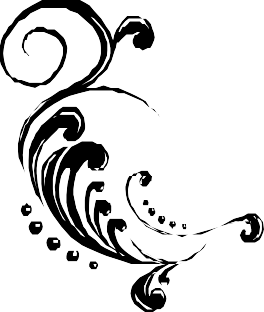 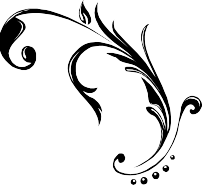 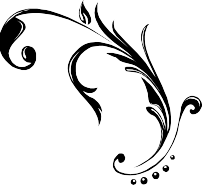 SyllabusConsistencyTechnologySummarize InformationAssignments/Projects/Tests/QuizzesLearning StyleI have a student who...SuggestionsBecomes upset by last minute changesPost changes to online learning platformOffer advance notice of changes to syllabusHas difficulty following directionsGive directions both verbally and in writingBreak them down into stepsInterrupts with constant questions Raises hand continuallyTalks whenever they please Talks off-topicEstablish rules for number of times student can answer or ask questions or raise handWork with Disability Specialist in determining a strategy that may workConstantly fidgeting: rocking, humming, mutters under breath, hand flapping, etc.Offer the student the ability to get up and move around with rules regulating this optionWork with disability specialist in determining a strategy that may workWon't ask questions/seek out assistanceHave a private conversation to set a date/time to meet individuallyDoesn't hand in work on time or at allClearly state assignment directions and due dates both orally and in writingHas difficulty focusingOften helps to begin class with a review of the previous classSummarize main ideas at the end of one topic before moving on to the nextWork with disability specialist in determining a cue to bring student in to focusDesign classroom activities that allow for movement, discussion, questions, and/or groupworkDoes well in class, but not on testsConsider using multiple test formatsConsider oral testingI think has a disability and hasn't disclosed.Seems to affect the tone of the class and is affecting classroom atmosphereWork with Disability Specialist to discuss concernsCan't respond to an essay questionOffer different modes of testingHave a private conversation to determine a mode to best demonstrate knowledgeCalls or contacts me an inappropriate number of times or parents contact me too oftenRefer parents and student to DisabilitySpecialist due to FERPA regulations and release of confidentiality informationI can't see as being able to find a job in this fieldThis is not something you need to worry about; there are supports in place for the studentI am worried about regarding an upcoming clinical placementWe realize that Clinical placements, Internships, Co-op's, etc., which are part of instruction, can often be complex situations; please consult the Disability Specialist on yourcampus if you have questions or concerns.